ТОГБУК «Научно-методический центр народного творчества и досуга»Покровские посиделкиОпыт работы клуба «Народные забавы» МБУК «ЦКД» Мордовского района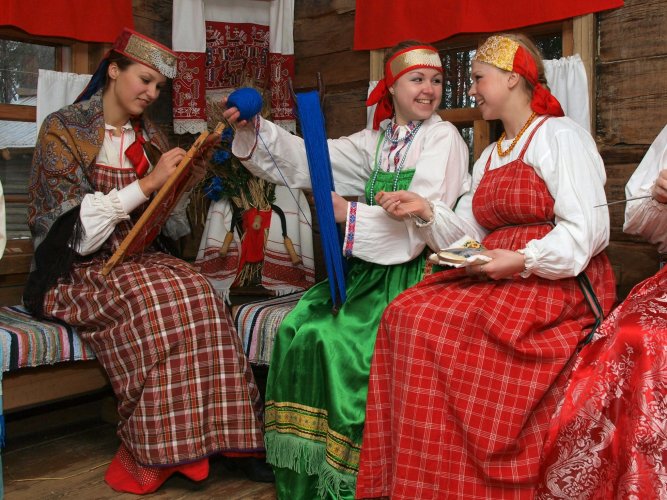 Тамбов – 2014 годТрадиционная народная культура хранит в себе мощный духовно- нравственный заряд. Сегодня все чаще у людей возникает стремление отмечать ярко и колоритно народные праздники,  делаются попытки возродить старинные обычаи и обряды. Большая работа в этом направлении ведется в Центре культуры и досуга Мордовского района.  С целью приобщения подрастающего поколения к истокам русской народной культуры, знакомства с русским народным  творчеством,  привлечения детей и подростков для участия в традиционных народных праздниках в 2006 году на базе МБУК «ЦКД» Мордовского района  был организован клуб по интересам «Народные забавы». Основной задачей  клуба является работа по изучению, сбору, сохранению, возрождению и пропаганде праздничной народной культуры.  Количество участников любительского объединения – 12 человек. Возрастной диапазон: 10 - 14 лет. Занятия в клубе «Народные забавы» проводятся два раза в неделю по средам  и субботам.  Руководит клубом опытный методист Ольга Алексеевна Тевризова.В деятельности клуба используются различные формы культурно-досуговой работы: вечера встреч, тематические вечера, театрально-игровые и развлекательные программы, посиделки, конкурсно-познавательные программы, экологические экскурсии и др. В клубе по интересам «Народные забавы» ведется работа по изучению исторических корней своего края, в связи с чем сложилось тесное сотрудничество с районным краеведческим музеем. Особое внимание уделяется сохранению местных  обычаев, проведению народных и религиозных праздников с использованием старинных обычаев и обрядов.  В календаре каждого года – двенадцать самых важных православных праздников, которые отмечались и отмечаются с особой торжественностью.  В 2012 – 2013 годах в клубе «Народные забавы» было проведено большое количество культурно-досуговых мероприятий. Среди самых интересных и масштабных можно отметить мероприятия, посвященные традиционным календарным праздникам – Рождеству, Масленице, Троице и др. Например, развлекательная программа «Гуляют ребятки в зимние святки», посвященная празднику «Рождество», народные гуляния на Масленицу «Зиму провожаем – весну встречаем».Ежегодно на базе любительского объединения проходит театрализованное представление «Весенние голоса»,  посвященное празднику «Сороки». На празднике собираются настоящие знатоки пернатого мира. Гости мероприятия и члены клуба с удовольствием  участвуют в конкурсах, предложенных организаторами, отвечают на вопросы викторины на «птичью» тему.  В апреле 2013 года членами клуба было подготовлено и проведено театрализованное представление «Красная горка», в мае - конкурсно – развлекательная программа «Встреча Лета Красного». Стало традицией в июне  устраивать  экологическую экскурсию к святому источнику «Живой родник»,  который находится в посёлке Мордово.  С особым интересом в июле на берегу реки Битюг ежегодно на базе клуба «Народные забавы» проходит праздничное представление,  посвященное празднику «Иван Купала» - водный праздник с традиционными элементами купания, обливания водой, с главной особенностью купальского праздника – костром. Богат на праздники и дары щедрый, хлебосольный август, в котором ежегодно отмечаются Спасы.Подготовка к любому православному празднику – это повод еще и еще раз обратиться к национальной культуре, и ее истокам. В сентябре на базе районного краеведческого музея члены клуба подготовили и провели конкурсно  – познавательную программу «Старину мы помним, старину мы  чтим». В октябре традиционно проводятся «Покровские посиделки».  В ноябре прошла познавательная  программа «Праздник русской печки» на базе краеведческого музея, праздник зимних птиц – театрализованное представление «Синичкин день».  В декабре была подготовлена и проведена конкурсно - игровая программа «Проказы старухи зимы», познавательная программа «Николин день».Работа клуба «Народные забавы» сегодня является востребованной, имеет глубокий воспитательный момент, народно-обрядовый аспект, возвращает к народным истокам и не даёт забыть исконно русские традиции народа.Муниципальное бюджетное учреждение культуры «Центр культуры и досуга» Мордовского районаПокров-батюшка(сценарий театрализованных посиделок)Мордово – 2013 годСцена 1Сцена оформлена в русском стиле. Сбоку стоит сноп, посередине – стол с самоваром и чашками. Входит бабушка Полина с блинами, ставит их на стол. Навстречу выходит девочка Маша.Звучит колокольный звон.Машенька: Бабушка, какое сегодня утро необычное и колокола звонят по-праздничному.Бабушка: А так и есть. Сегодня великий праздник, Машенька. Праздник Покрова Пресвятой Богородицы.Машенька: А что же Богородица покрывает? Почему так праздник назвали?Бабушка: Много-много веков назад, когда на город Константинополь напали враги, жители этого города молили Бога о помощи. И явилась Пресвятая Богородица. Преклонив колени, она молилась. А потом сняла с головы покрывало и распростерла его над городом. Жители города дивились чуду, но все же поверили в это событие и с тех пор отмечают его как праздник Покров пресвятой Богородицы.Машенька: Бабушка Полина, а как же этот праздник отмечать положено?Бабушка: Чувствуешь, какой аромат в избе и дух? На Покров первый раз в горнице печку топят яблоневыми веточками, а углы «запекают».Машенька: А когда мы будем углы-то «запекать»?Бабушка (смеется): А я на зорьке уже «запекла».Девочка встает и обходит сцену, осматриваясь.Машенька: Ну, что ты все шутишь, бабушка?Бабушка: Машенька, «запекать углы» - это поговорка такая. На самом деле это значит напечь блинов.Девочка садится, ест блины с чаем. Звучит веселая музыка. На сцену вбегают девушки с лукошками – Варенька и Настенька.Бабушка: А вот и грибники явились. Ну, показывайте, с чем вернулись. Каких грибов набрали?Варенька: А вы попробуйте угадать.Зашел мужик в сосняк,Нашел мужик слизняк.Бросить жалко, съесть сыро.Машенька: Груздь.Настенька: А угадайте, что у меня в лукошке.Во бору, на юруСтоит старичок, рыжий колпачок.Машенька: Знаю, рыжик.Бабушка: Верно. Грузди и рыжики – последние осенние грибы. Больше в лесу в эту пору ничего не найдешь.Звучит фонограмма «Курлыканье журавлей».Настенька: Бабушка, слышите, журавли полетели.Бабушка: Ну, раз журавли до Покрова улетели – будет зима ранняя, студеная. Примета такая есть у нас, стариков.Настенька: А я еще одну примету знаю. С какого края на Покров ветер подует, оттуда будет дуть всю зиму.Варенька: На Покров до обеда – осень, а после обеда – зимушка-зима.Машенька: А давайте поиграем в жмурки. Чур, я вожу.Маше завязывают глаза. Девочки играют в жмурки.Бабушка: Ох, ох, девки. Да что ж вы все прыгаете, хохочете? Вам о женихах думать надо.Варенька: Бабушка Полина, ну, а кто о них не думает?Бабушка: А раз думаете, то бегите в Храм Божий да ставьте свечку к празднику. Кто из девушек раньше свечку поставит, тот и замуж раньше выйдет.Девушки берут свечи и поочередно подходят к краю сцены.Варенька: Покров Батюшка! Покрой землю снежком, меня, молоду, женишком.Настенька: Батюшка Покров! Покрой сверху землю и меня, молодушку.Машенька: Покров, Пресвятая Богородица, покрой мою бедную головушку жемчужным кокошником, золотым подзатыльничком. Все уходят за кулисы.Сцена 2Диктор: На посиделки, вечорки, засидки молодежь обиралась в тех домах, где жили молодые парни и девушки.Во время дикторского текста на сцену выходят бабушка, девушки с прялками, вышиванием, вязанием. На сцене установлены лавки.Диктор: Прясть собирались по понедельникам, средам, пятницам. Пряли при лучине до полуночи. И кавалеры тут же. Они тоже нередко приходили с работой: вили веревки, чинили сбрую.Бабушка: Девушки вы, девушки,  Где берете денежки?Девушки (вместе):  Летом ягодки берем,  Зимой куделечку прядем.На сцену выходят парни с гармошкой, рассаживаются среди девчат.  1-й парень: Добрый день вашей хате. Что-то вы тут заскучали, девчата.Одна из девушек: А ты бы нас развеселил.Парень: Что ты, милочка, не робишь, На кого надеешься? Придет зимушка хододна, Ты во что оденешься?1-я девушка: Не стой, миленький, в порожке, Не большая тебе четь. Или сядь ко мне на лавку,  Для тебя местечко есть.2-я девушка:  Люблю Васеньку я летом, Когда бегает с конфетой. А Ванюшеньку – зимой,  Садится к прялочке со мной.Ко 2-й девушке подсаживается парень.3-я девушка: Не стой, милый, у порога, Проходи на лавочку. Не спесивься, отодвинь Мою точену прялочку.К 3-й девушке подсаживается парень.4-я девушка:  Полотенце вышивалаПетухами, утками.Я миленка поджидалаЧасами, минутками.К 4-й девушке подсаживается парень.Диктор: Которая девка веретено напрядет, ей делать нечего. Тогда она прялкой прикроется и с кавалером любезничает. А которая не успевает, та схитрит – из дома принесет полное веретено. Парни любили тех, кто попроворнее.1-я девушка: Прихожу с засидок, а мама и говорит: «Да вечер-то долог, да ниточка-то коротка». А  ей отвечаю: «Нитка коротка – свадьба падет с потолка. А тонко да много прясть – долго жениха ждать». Все смеются.Парень: На посиделках у Бакулиных, помните, гуся принесли: топи печь, тетка Прасковья! Сварили того гуся. Все ели и тетку Прасковью угощали: «Ешь, тетка Прасковья, как свое». На утро пошла тетка Прасковья задать птицам корм, а одного гуська и нет. Все смеются.Парень: А что, девчата, походим по горнице?Девушки: Походим, что ж не походить.Два парня и две девушки берутся за руки и запевают:Я по горнице хожу,Русу косу чешу.Вот люли да люли – Русу косу чешу.Не дождалась дружка,Стала спрашивати,Вот люли да люли – Стала спрашивати.Русу косу чесала,Дружка в гости ждала, -Вот люли да люли –Дружка в гости ждала.«Ты откуда, чей такой,Размосковский, дорогой,Вот люли да люли – Размосковский, дорогой.Берут сноп, пританцовывают с ним.Бабушка: Ишь распелись! Расплясались-то до чего, и про работу забыли. Да и час уж поздний, по домам пора.Парень: Ну, по домам – не по домам, а с милашкой постоять где-нибудь парочкой часок-другой можно.Одна из девушек: Ой, а погадать-то забыли. Ведь на Покров всегда гадают!Бабушка: Ну, это не беда. Сейчас и погадаем, и провожатого каждой найдем. Парни, прячьтесь-ка за занавеску, да выставляйте напоказ в руке какую-нибудь вещь: хоть платок, хоть поясок, хоть колечко, а хоть ногу свою. А вы, девушки, вещичку выбирайте, да и суженного ненароком угадайте.Парни прячутся за занавеску.Бабушка: Ну, кто первая выбирать будет?1-я девушка: Я буду. Это чей кисет? Не знаю! Платок чей-то… А это что? Орешек. Вот мой провожатый.Выводит парня из-за занавески, уходят с частушкой:Мы с миленком больно хитры,Друг на друга не глядим.Ну, а ночки все на паруПод орешиной сидим.2-я девушка: Ой, чей-то уж больно знакомый рукав от рубашки.Выводит второго парня из-за занавески. Поет:Витенька, не брось, не брось,Пожалуйста не заморозь.Не заморозь девчоночку,Заверни в шубеночку.3-я девушка: Кто хоть там остался-то? Не угадаю. Ой, мой платочек в чьей-то руке. Ой, знаю кто!Выводит парня. Парень поет:Хоть судите, не судите,Я осуды не боюсь.Что хотите говорите,Я на Настеньке женюсь. Уходят.4-я девушка: Сегодня ноченька темна,Не пойду домой одна,Дайте провожатого,С гармонью, не женатого.Выводит оставшегося парня из-за занавески, уходят.Бабушка: Вот и конец Покровской беседе, конец посиделкам! Теперь-то уж точно свадьбы пойдут одна за другой. А гулять-то будем всей деревней.Бабушка уходит со сцены. Свет гаснет.Составитель: методист МБУК «Центр культуры и досуга» Мордовского района Ольга Алексеевна ТевризоваОтветственная за выпуск:методист отдела досугаШилова И.С.  